Номер заявления____________ Ректору ФГБОУ ВО  «Сибирский государственный университет водного транспорта»  Зайко Татьяне Ивановне ЗАЯВЛЕНИЕ Прошу допустить меня к поступлению в структурное подразделение ФГБОУ ВО «СГУВТ»  ______________________________________________________________________________________________________ на специальность_______________________________________________________________________________________ по  очной  форме обучения     □                                       по   заочной  форме обучения    □  на места в рамках контрольных цифр    □                        на места с оплатой стоимости обучения       □ О себе сообщаю следующее:     Сведения о предыдущем уровне образования и о документе об образовании и (или) документе об образовании и о квалификации, его подтверждающем:     окончил (а) в __________году             среднее общеобразовательное учреждение   □        образовательное учреждение начального профессионального образования     □ образовательное учреждение среднего профессионального образования    □ образовательное учреждение высшего профессионального образования     □     Аттестат   □         диплом □              Серия ___________________ № ______________________________________ Наименование   и местонахождение учебного заведения: ______________________________________________ ________________________________________________________________________________________________ Трудовой стаж (если есть): _________лет, __________мес. Иностранный язык:     английский □;  немецкий □;  французский □;  другой □________________ ; не изучал(а)  □ Общежитие (для очной формы обучения):               нуждаюсь □              не нуждаюсь □ О себе дополнительно сообщаю: ___________________________________________________________________ ________________________________________________________________________________________________  (спортивный разряд, увлечения и т.д., для поступающих на заочную форму - место работы) Среднее профессиональное образование получаю впервые □       не впервые □      ________________ Подпись поступающего Подтверждаю, что мне предоставлена возможность ознакомиться: с правилами приёма; с лицензией на право осуществления образовательной деятельности; со свидетельством о государственной аккредитации и приложениями к нему; 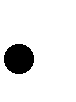 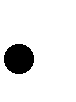 ______________ Подпись поступающего На обработку своих персональных данных в порядке, установленном Федеральным законом №152 от 27.07.2006 г., «О персональных данных» согласен. ______________ Подпись поступающего Проинформирован (а) о дате предоставления оригинала документа государственного образца об образовании и (или) документа об образовании и о квалификации;  _______________ Подпись поступающего Расписка в приеме документов получена, правильность указанных в ней сведений подтверждаю □ 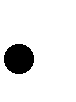 Заполняется техническим секретарем Приемной комиссии Документы предоставлены:             лично □           по почте □        доверенным лицом □ Сдан документ об образовании:      подлинник   □         (указать дату ________________)                                                             копия  □             (указать дату ________________) Технический секретарь:             ______________                      ________________________                                                                              Подпись                                                Расшифровка подписи  «____» __________20___г Место для фото   заполняется печатными буква  заполняется печатными буква  заполняется печатными буква  заполняется печатными буква  заполняется печатными буквами в именительном падеже ми в именительном падеже ми в именительном падеже ми в именительном падеже ми в именительном падеже ми в именительном падеже ми в именительном падеже ми в именительном падеже ми в именительном падеже ми в именительном падеже ми в именительном падеже ми в именительном падеже ми в именительном падеже ми в именительном падеже ми в именительном падеже ми в именительном падеже ми в именительном падеже ми в именительном падеже ми в именительном падеже ми в именительном падеже ми в именительном падеже Фамилия Паспортные данные Паспортные данные Паспортные данные Паспортные данные Паспортные данные Паспортные данные Паспортные данные Паспортные данные Паспортные данные Паспортные данные Паспортные данные Паспортные данные Гражданство: Гражданство: Гражданство: Гражданство: Гражданство: Гражданство: Гражданство: Гражданство: Гражданство: Гражданство: Гражданство: Гражданство: Имя Серия №Когда выдан: Когда выдан: Когда выдан: Когда выдан: Когда выдан: Когда выдан: Когда выдан: Когда выдан: Когда выдан: Когда выдан: Когда выдан: Когда выдан: Отчество Кем выдан: Кем выдан: Кем выдан: Кем выдан: Кем выдан: Кем выдан: Кем выдан: Кем выдан: Кем выдан: Кем выдан: Кем выдан: Кем выдан: Дата рождения Дата рождения Дата рождения Контактные телефоны: Контактные телефоны: Контактные телефоны: Контактные телефоны: Контактные телефоны: Место жительства: Место жительства: Место жительства: Место жительства: Место жительства: Место жительства: Место жительства: Место жительства: Место жительства: Место жительства: Место жительства: Место жительства: мобильный мобильный мобильный мобильный мобильный домашний домашний домашний домашний домашний 